JÍDELNÍČEK 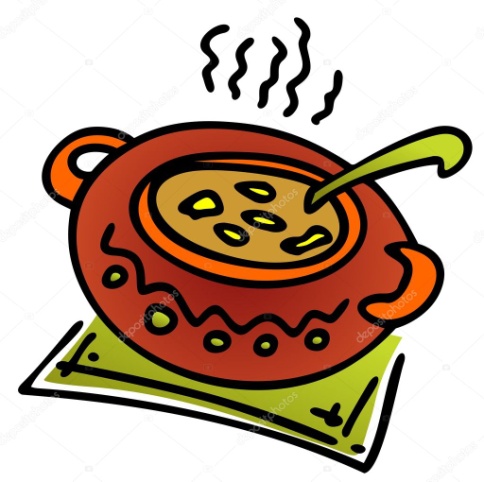 Týden od 9.5.–13.5.2022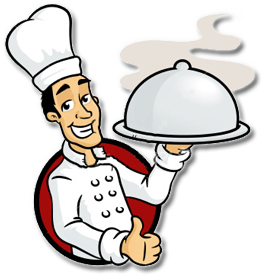  Změna jídelníčku vyhrazena, přejeme Vám DOBROU CHUŤ   